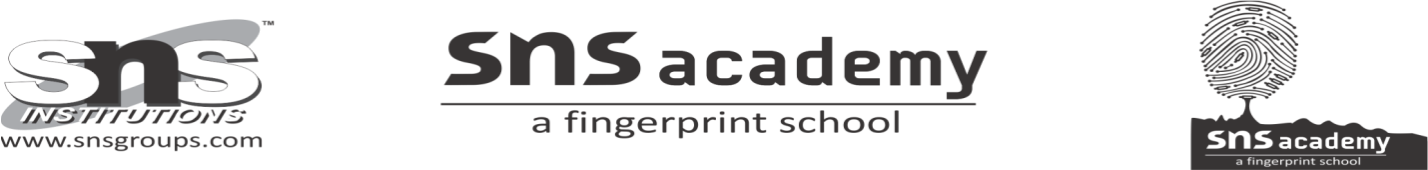 Grade: 12                               ENGLISH                        Marks: 20                       Assignment – 4           NOTE: Assignment to be written in your class work note along with questions.Read the extracts given below and answer the questions that follow.  (4m)	 Listening to them, I see two distinct worlds – one of the families, caught in a web of poverty, burdened by the stigma of caste in which they are born; the other a vicious circle of the sahukars, the middlemen, the policemen, the politicians. i. Who are the people who have formed a vicious circle for the bangle makers? Politicians, Sahukars and villagers Middlemen, Policemen and villagers Sahukars, Middlemen and Politicians Sahukars, Middlemen and villagers Identify the literary device in the phrase 'web of poverty'. Personification Irony Synecdoche Simile What are the two distinct worlds? Poor and rich  Poor and powerful Dominant and powerful Dominant and wealthy  Find out the synonym of the word 'disgrace' from the passage. Disillusioned Dissatisfied Disseminated Dishonoured II. Complete the remaining Notices sent in PPT (lost and found A&B, Celebrations, Public Notices) (4+4+4+4=16M)